«Утверждаю»Директор ГАУ РД «ЦПП РД»_____________Мигитинов И.М.                                                                                               «28» декабря  2020 г.Отчето деятельности Центра «Мой Бизнес» при ГАУ РД «ЦПП РД» за 2020 годЦентр «Мой Бизнес»  был открыт 29 декабря 2019 года как  структурное подразделение ГАУ РД «ЦПП РД» в рамках реализации национального проекта «Малое и среднее предпринимательство и поддержка индивидуальной предпринимательской инициативы», предусмотренного Указом Президента Российской Федерации от 7 мая 2018 года № 204 «О национальных целях и стратегических задачах развития Российской Федерации до 2024 года»Финансирование Центра «Мой Бизнес» ГАУ РД «ЦПП РД» (далее Центр) в 2020 году осуществлялось за счет федеральной субсидии, в целях реализации мероприятия: «Оказание комплекса услуг, сервисов и мер поддержки субъектам малого и среднего предпринимательства в центрах «Мой Бизнес» в соответствии с приложением № 1 к Соглашению от 23.04.2020 г. № 04-Г-2020.          Это уникальная площадка и новый формат, который предполагает оказание широкого комплекса услуг для бизнеса в режиме «одного окна» и позволяет собрать на одной площадке всю инфраструктуру поддержки.           Центр располагается по адресу РД, г. Махачкала, ул. Гагарина, д. 120, имеет в своей структуре:зону ожидания, информирования, приема и оказания услуг субъектам малого и среднего предпринимательства и физическим лицам, заинтересованным в начале осуществления предпринимательской деятельности, которая включает 8 окон обслуживания, 2 из которых, окна МФЦ;4 переговорные комнаты, предназначенные для проведения для проведения переговоров и иных рабочих совещаний;1 конференц-зал для проведения лекций, семинаров, тренингов и других обучающих занятий;1 приемная - рабочее место для представителей территориальных отделений федеральных органов исполнительной власти, институтов развития, общественной приемной уполномоченного по защите прав предпринимателей и иных организацийКоворкинг на 12 рабочих мест. .  Штат Центра составляет 7 единиц, для которых были укомплектованы рабочие места. За 2020-й год Центром оказано 4521 услуг, из которых 2241 обращений являются очными, 2280 услуг было оказано дистанционно. За 1-й квартал было оказано 578 услуг, из них 571 очных консультаций и 7 дистанционных.За 2-й квартал было оказано 1145 услуг, из них 388 очных консультаций и 757 дистанционных.За 3-й квартал было оказано 1365 услуг, из них 571 очных консультаций и 578 дистанционных, 15 через цифровую платформу, 78 через социальные сети, 123 дистанционных вебинара.С 01.10.2020 по 31.12.2020 было оказано 1433 услуги, из них 711 очных консультаций и 722 дистанционных.Зарегистрировано физических лиц в качестве субъектов МСП, в том числе ИП, ООО и самозанятых – 190.За время пандемии центр «Мой бизнес» работал с 8:00 до 20:00 без выходных и принял 757 звонков на горячую линию.Оказано 2730 услуг для 2187 субъектов МСП и 1576 услуг для 1406 физических лиц.Консультаций по финансовой поддержке – 1115Консультаций по информационной поддержке – 829Консультаций по имущественной поддержке – 63, из них аренда коворкинга – 18, аренда конференц-зала – 36, аренда переговорной – 9Консультаций по инновационной поддержке – 25Оказано консультационных услуг по бизнес-ситуациям – 1606Оказана образовательная поддержка для 884 человек, включая субъектов МСП и лиц, заинтересованных в начале ведения своего дела.ГАУ ЦПП РД заключены партнерские соглашения и договоры с различными организациями для оказания их услуг субъектам МСП непосредственно в центре «Мой бизнес». В число таких организаций входят банки (ПАО Сбербанк, АО Россельхозбанк, Тинькофф Банк, ПАО Промсвязьбанк, Банк ВТБ и МСП Банк), Вестник государственной регистрации и Коммерсантъ Картотека, Фонд развития промышленности Республики Дагестан, Фонд Содействия Кредитованию Субъектов Малого и Среднего Предпринимательства республики Дагестан, Фонд микрофинансирования субъектов малого и среднего предпринимательства Республики Дагестан, Микрофинансовая компания «Даглизингфонд и ГАУ РД «Центр развития агропромышленного комплекса Республики Дагестан».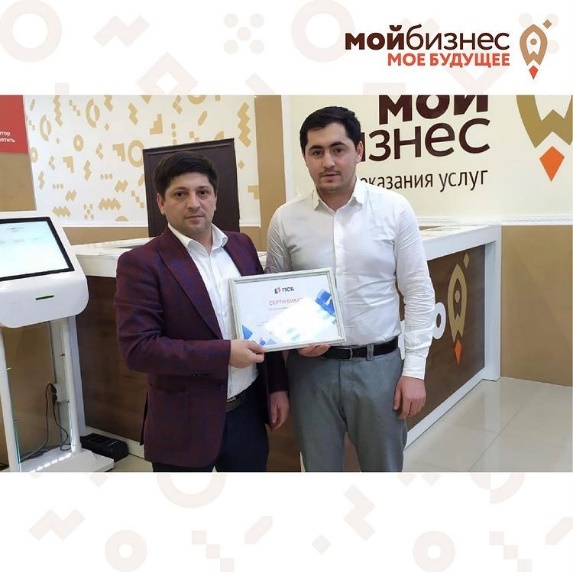 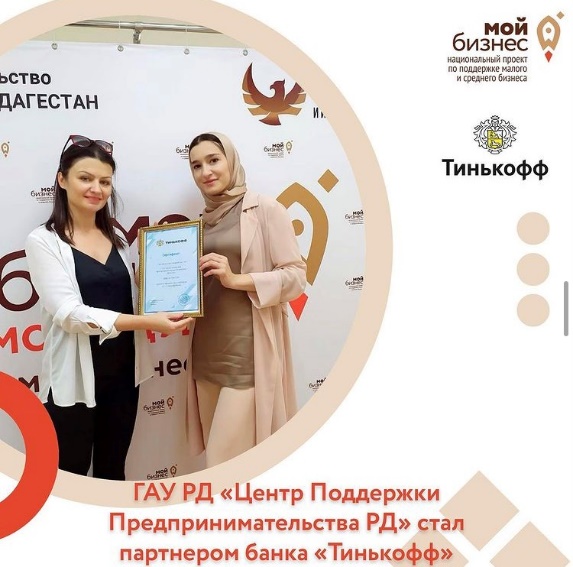 Центром организованы и проведены мероприятия и тренинги «Корпорации МСП»: с 26 октября по 20 ноября были проведены четыре пятидневных тренинга «Азбука предпринимателя» организованные для физических лиц. Тренинги проведены по адресу г. Махачкала, ул. Джамалудина Атаева, д. 5, в Дагестанском государственном университете народного хозяйства. По итогам тренингов были составлены отчеты в Корпорацию МСП.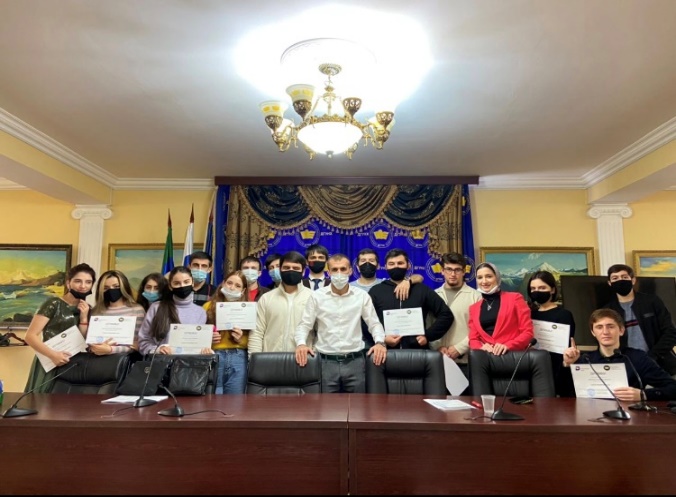 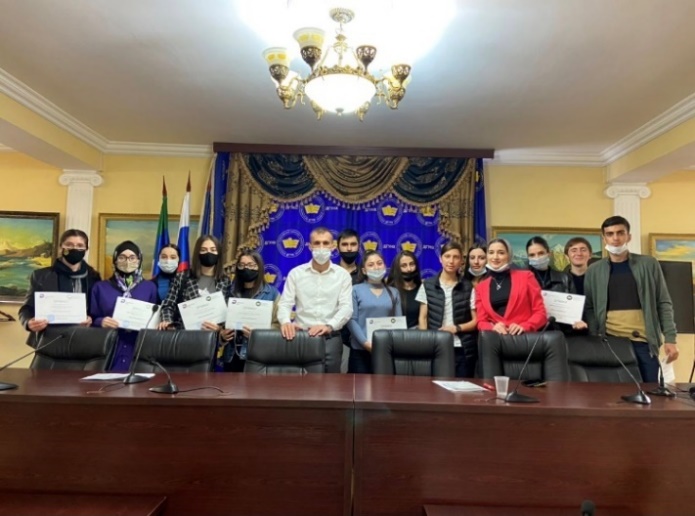 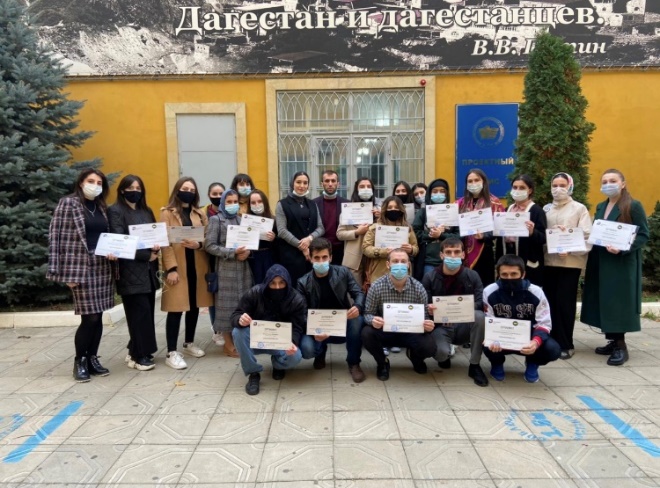 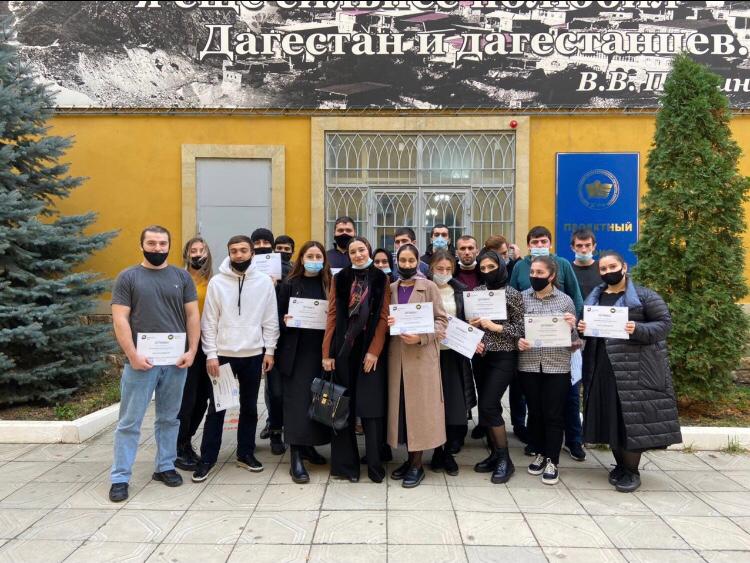 В Центре проведен пятидневный тренинг «Школа предпринимательства», в частности для субъектов МСП, а также лиц, заинтересованных в начале ведения своего бизнеса.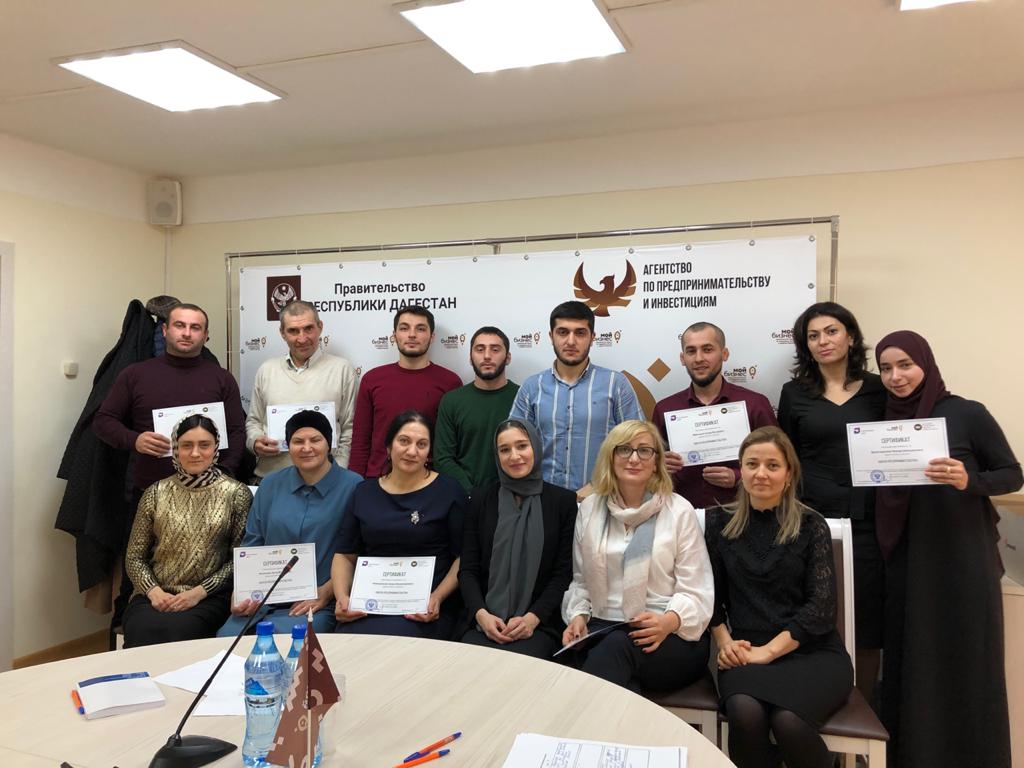 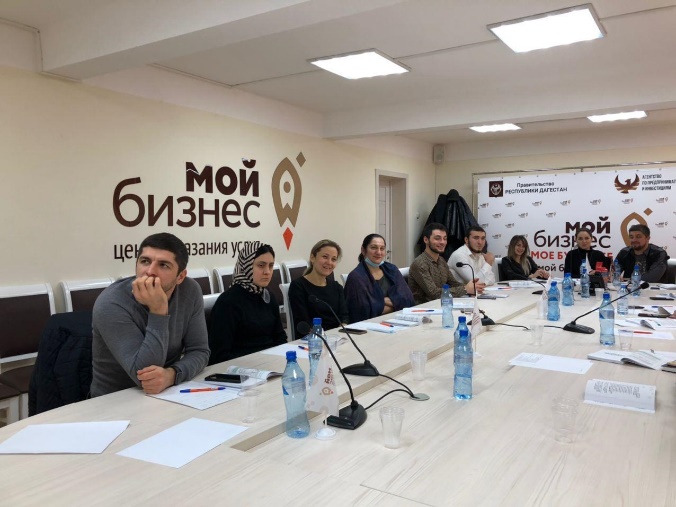 Проведены однодневные тренинги «Финансовая поддержка», которые проходили в Центре «Мой бизнес» по адресу г. Махачкала, ул. Гагарина, д. 120. и в Гуманитарно-педагогическом колледже Республики Дагестан по адресу г. Махачкала, ул. Аскерханова, д. 13А.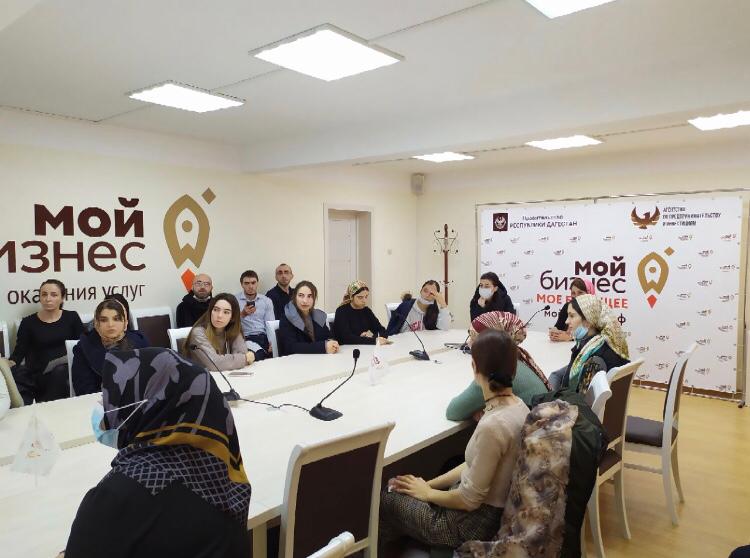 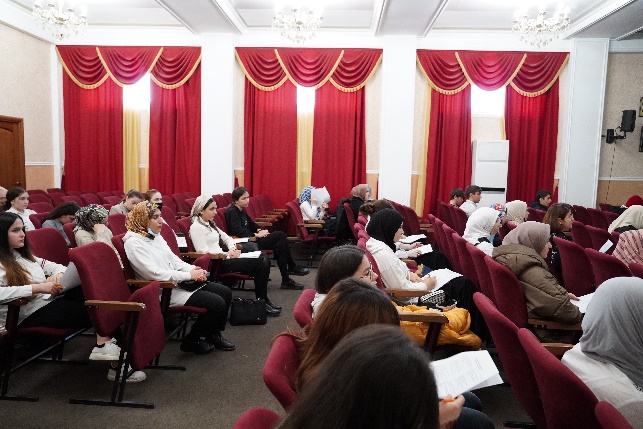 Проведен однодневный тренинг «Бизнес по франшизе» в Центре «Мой бизнес» ГАУ ЦПП РД в дистанционном формате, в котором участвовали 23 человека, из которых четверо были субъектами МСП.В ходе проведенных мероприятий обучено 87 субъектов МСП и 335 лиц, заинтересованных в начале ведения предпринимательской деятельности.          Центр «Мой бизнес» ГАУ ЦПП РД посетил Управляющий Дагестанского отделения Сбербанка, Морозов Евгений Юрьевич и руководитель отдела организации продаж клиентам малого бизнеса Джайрамова Аймисей и наградили сотрудников Центра «Мой бизнес», вручив диплом в номинации «Отличный старт» на территории Юго-Западного банка «Сбербанк России»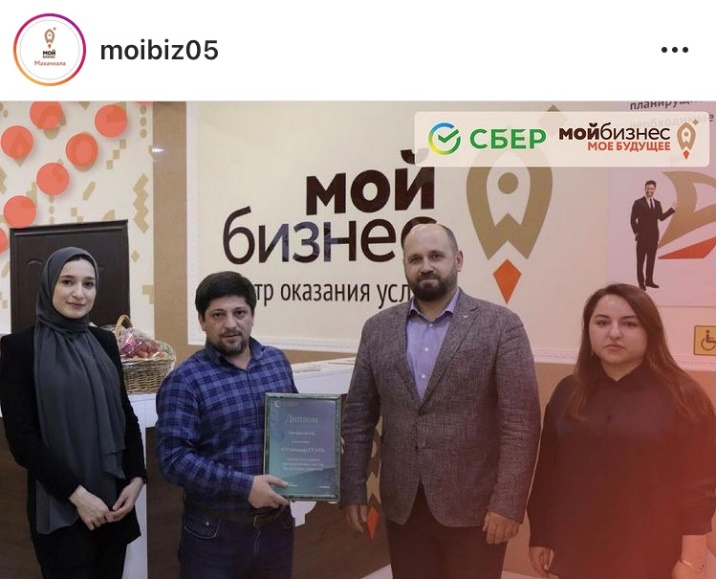 С момента начала сотрудничества с банками-партнерами сотрудниками Центра открыто 33 расчетных счетов, из них в Сбербанке – 23, в Тинькофф Банке – 7, в Промсвязьбанке – 3Центром «Мой бизнес» ГАУ РД «ЦПП РД» совместно с Министерством экономического развития России был организован конкурс на «Лучший социальный проект – 2020», в ходе которого два победителя от Республики Дагестан вышли на федеральный уровень конкурса.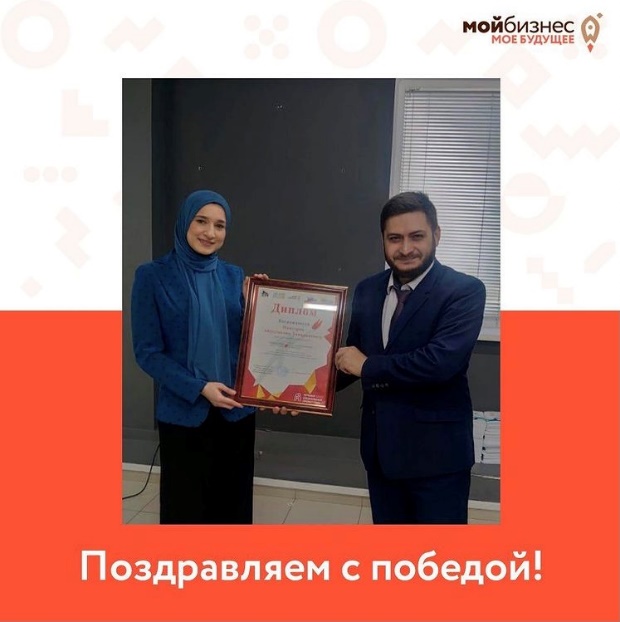 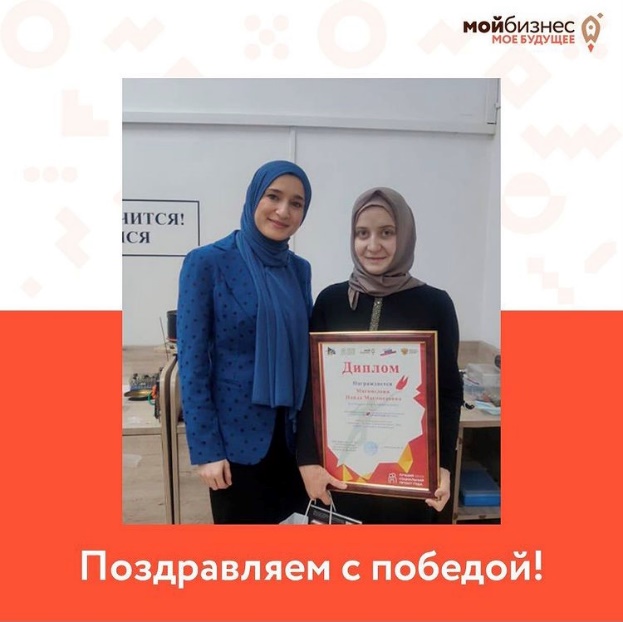 5 сентября в Республике Дагестан подвели итоги регионального этапа конкурса «Молодой предприниматель 2020», финал которого проходил в Центре «Мой бизнес». Вручены подарки и дипломы победителям конкурса.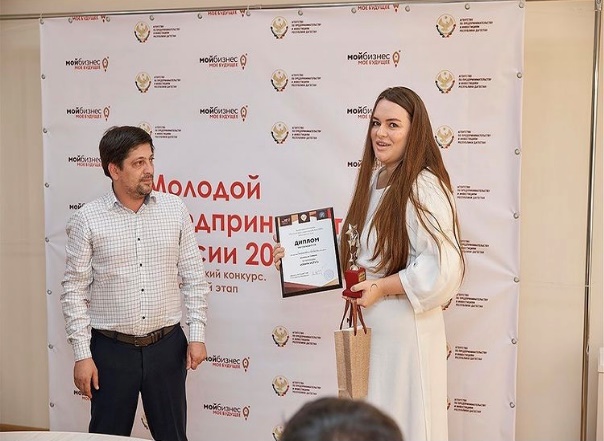 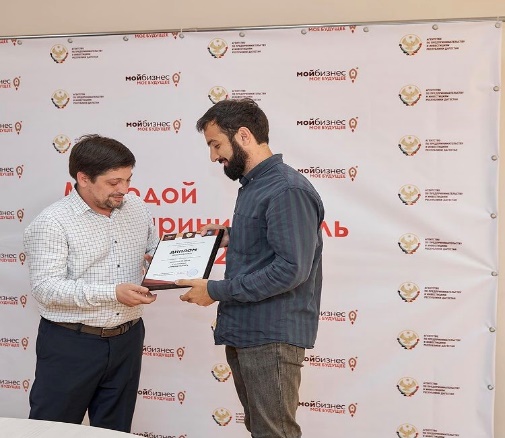 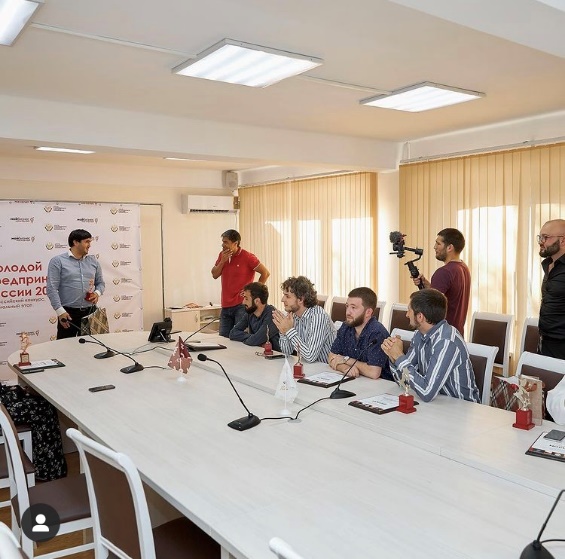 На площадке Центра реализован проект «Новые возможности для женщин», в ходе которого женщины-предприниматели могли делиться собственным опытом ведения деятельности, подчерпнуть для себя что-то новое.31 октября с рабочим визитом Дагестан посетил президент «Опоры России» Александр Сергеевич Калинин. Вместе с Камилом Магомедовым, руководителем Агентства по предпринимательству и инвестициям РД, а так же с руководителем дагестанского регионального отделения «Опоры России» Ричинской Зульгимар Ибрагимовной, они посетили Центр «Мой бизнес», где состоялась встреча с представителями бизнес-сообщества Дагестана.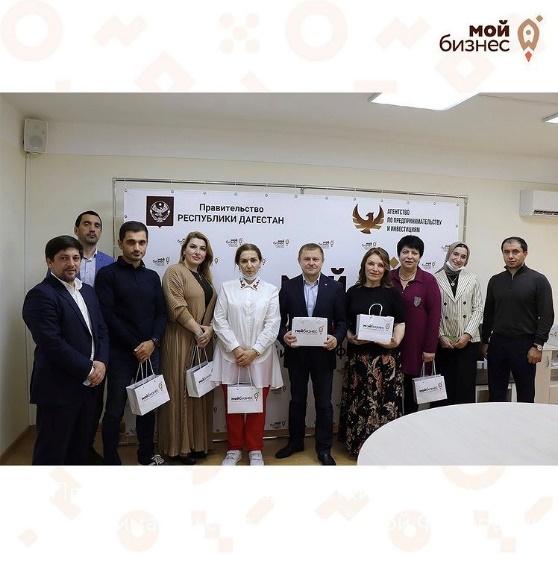 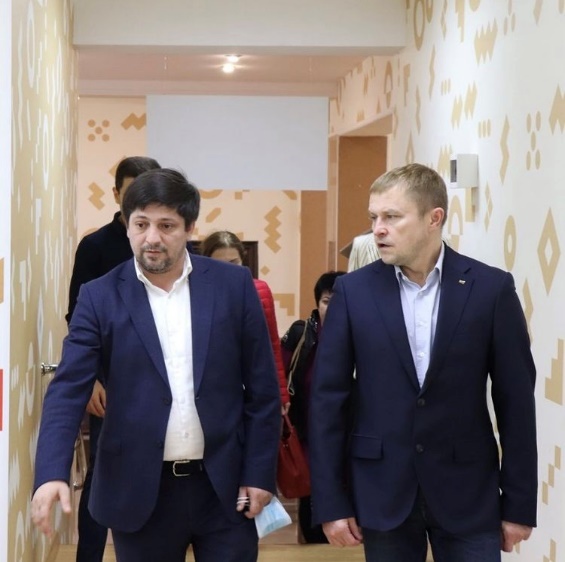 В преддверии Нового года, Центр «Мой бизнес» ГАУ ЦПП РД совместно с Министерством экономического развития России организовал благотворительную акцию «Мойбизнеспомогает». В ходе акции была оказана помощь малоимущим семьям и детям-сиротам.